Lord’s Prayer 	Our Father in heaven hallowed be your name.  	Your kingdom come, your will be done on earth as in heaven.	Give us today our daily bread.  Forgive us our sins as we forgive those who sin against us.  Save us from the time of trial and deliver us from evil.   For the kingdom, the power, and the glory are yours now and for ever.   Amen. Mothers’ Union Prayer 	Loving Lord, we thank you for your love so freely given to us all.  We pray for families around the world.  Bless the work of the Mothers’ Union as we seek to share your love through the encouragement strengthening and support of marriage and family life.  Empowered by your Spirit, may we be united in prayer and worship, and in love and service reach out as your hands across the world.  In Jesus’ name.     Amen.Blessing :	 	May the peace of God which passes all understanding keep our hearts and minds in Christ Jesus.   Amen.Sending out :World Theme  -   Building Hope and Confidence.Page 8. 	Diocese of Adelaide Wave of Prayer 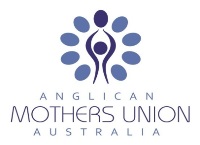 		25 – 27th June, 2020.2020  will be the 100th World Wide Wave of Prayer Celebration	Our history tells us that the formation of this incredible bond started in London in 1920 when world representatives were meeting, and decided to follow up their relationships and commitment to each other in prayer and support.	We read that the first MU Wave of Prayer was in April 1921, when members were asked to pray each midday using the calendar provided.  	Now here in Adelaide we come to celebrate with our World Wide Prayer Partners in the last week of June. Table Bay South Africa:        Rift Valley Tanzania:  Evo and Ijebu in Nigeria:  and     Taejon in South Korea.Page 1.Welcome :   Mrs. Marion Mc Call  OAM   Diocesan President           	Dear Mothers’ Union Friends,During these strange times, let us remember in prayer, our brothers and sisters in MU who are living through these times in their own countries.  In these times we are one in our Faith and one in our humanity.  Let us lay all these things at the foot of the Cross.Marion.Music  :  	(Can be a  song, reflective music  or a reading)Sentence :	“Let the little children come to me, and do not stop them;  for it is to such as these that the kingdom of God belongs”Leader :  Almighty God, you have called Mother’s Union as part of your Church to bear witness that you were in Christ reconciling the world to yourself.  Help us to proclaim the good news of your love, that all who hear it may be drawn to you, through him who was lifted up on the cross and reigns with you in the union of the Holy Spirit, one God now and forever.  All.	We rejoice in your presence among us, and bring you our prayers for the World,  Mother’s Union and ourselves,  and especially for all involved in parenting.   Strengthen, inspire and equip us to build hope and confidence in supporting individuals and families to transform their lives.  Let us reflect on the Mother’s Union Objects : Page  2ADELAIDE.	Anglicare’s Short-Term Housing Programme Turning Point  - provides  support to  families through Government Grants and Donations.  We pray for Anglicare staff and recipients of this project.  	St. John’s Youth Council.  We encourage support for say.kitchen and the young people who benefit from job training, employment and other services.  	Quickest Warmth Programme - Organizes supplies of bedding, pillow beds for children, winter clothing (children and youth), and household supplies for living support.  We give thanks for the generous funds donated and the skills of those who sew and knit.  We pray for the agencies who distribute the goods, and the outreach with their staff.   We pray that the hope of those seeking these services will be granted.	Helen Mayo House - Members provide rugs for babies and help in the care rosters, using their knowledge  to support young mothers and their babies.   Volunteers also provide child care respite for mothers to enjoy an Art Class.	Our National projects  support  many areas.  The Peace and Reconciliation Workshops in African Countries.  The Northern Outreach Fund for Northern Australia, enables isolated clergy families to meet together, also funds ensure access to remote communities for Safe Training, Bible teaching and program development.  The Papua and New Guinea Parenting Programme.  Disaster and Relief Fund and Mary Sumner House Overseas Fund. 	We pray for our Archbishop Geoff., President Marion, Chaplain Dawn and all members.	Lord hear our Prayer, and send your loving  spirit to inspire and strengthen all those who provide and receive the support of  these projects.Page 7.Bible Reading :  St. Luke’s Gospel      Ch. 17 : 1-2 and 18 : 15 – 17	Jesus said to his disciples, “Occasions for stumbling are bound to come, but woe to anyone by whom they come!  It would be better for you if a millstone were hung around your neck and you were thrown into the sea than for you to cause one of these little ones to stumble”.	People were bringing even infants to him that he might touch them;  and when the disciples saw it, they sternly ordered them not to do it.  But Jesus called for them and said,  “Let the little children come to me, and do not stop them;  for it is to such as these that the kingdom of God belongs.  Truly I tell you, whoever does not receive the kingdom of God as a little child will never enter it.”	St. Matthew’s Gospel   Ch. 10 : 42	Jesus says “whoever gives a cup of cold water to one of these little ones in the name of a disciple – truly, none of these will lose their reward.”Reflection :	Rev.. Dawn Colsey   Diocesan Chaplain.Prayer :	Lord Jesus Christ, you showed us your tender love, like that of a mother or father, for children and for all the vulnerable.  We pray for all who are given the sacred role of parenting:    for the young and inexperienced, for the older, wiser and perhaps weary ones – grandparents who must take up the role once more.  We thank you for all adults who are parenting children, whether their own or by choice.  Guide any who have wrong impulses towards neglect, unkindness, cruelty, lack of love of any kind, whether harsh words, hurtful attitudes, physical contact of any inappropriate nature.  We thank you for every gesture of love and care and nurture in following your own outpouring of love, learnt in your own earthly family from a self-giving mother and a faithful father.  May homes where there are children be places of love, respect, safety and peace, joy and dignity and mutual caring one for another.  We pray in your name, Jesus, our loving saviour, friend and brother.  Amen. Page 4.Music   :   (Candles could be lit here, or one at the beginning  of each link.)Leader :	O God  our heavenly Father, we ask you to bless the work of Mothers’ Union, throughout the world and especially for our World President Sheran and members in each Diocese for which we pray today.TABLE BAY  -  SOUTH AFRICA.Reader :	There are many challenges facing African Dioceses.  Many local projects include Orphan Care Programmes, Home based care for people living with HIV/AIDS.  Hospital Visitation, Feeding Programmes,  Campaigning against Gender Based Violence, Prison Ministry, Environmental Protection. 	We pray for members in Table Bay 	Lord hear our Prayer. Rift valley  -   TanzaniaReader:	Members across Tanzania are involved in caring for all in need, particularly  challenges to family life from unemployment, poverty and large numbers of child-headed households due to HIV/AIDS.   Projects include - Church and Community Mobilisation, Savings and Credit Groups, Prison Ministry, Hospital Visitation, Education and Nursery school projects, Health Awareness Programmes, Vocational Skills Training, Support for Widows, and Orphan Care Programmes. 	We pray for members in Rift Valley	Lord hear our Prayer. Page  5.Evo and Ijebu   -  NIGERIAReader :	This Country of 190 million people continues to grow  with 40% of their population under 14 years of age.  Despite  a large economy and oil resources, 60% of the population live in extreme poverty.  Members are active in creating opportunities for women and young girls to reach their full potential.    These projects  include -  Hospital Visitation, Health Clinics, Support for Widows and Orphans, Day Care Centres, Nursery Schools, Marriage Preparation, Vocational Training , Prison ministry and Parenting Programmes.	We pray for members in Evo and Ijebu	Lord hear our pray.Taejon  -  south korea.Reader :	Family life in South Korea has been challenged with an estimated 80% of the population now  living in urban towns and cities.  Mother’s Union works in both urban and rural areas with wide ranging activities  covering Spiritual Retreats, Support for homeless, Campaigning for gender equality, Counselling and other services for women involved in prostitution, Care for the elderly and Marriage preparation.	We prayer for Taejon and its members.	Lord hear our pray. Page  6L.	To uphold Christ’s teaching on the nature of marriage and to promote its wider understanding :All.	God bless all who are married, and those who live alone.  Strengthen all relationships, that we may make your teaching known.L.	To encourage parents and carers to bring up their children in the faith and life of the Church :All.	God give wisdom and understanding to all mothers, fathers, partners, grandparents and carers.  Help us to bring knowledge of your love to all hearts.                                                                                                          L.	To maintain a world-wide fellowship of Christians united in prayer worship and service :All.	God unite us through our prayer and service.  May all our worship be to your glory.L.	To promote conditions in society favourable for stable family life and the protection of children :All.	God make our society aware of the needs of all in its homes.   We pray that wrongs may be righted and justice done.L.	To help those whose family life has met with adversity, or difficulty in conceiving a new life :All.	God comfort all who are in trouble, or sickness.  Give insight and discovery to the work of our medical personnel where new life is sought and nurtured.  Help us to be a source of healing and peace to those in need.                                                                     Page 3Music suggestions if you wish to add a song or use as a Reading etc.From the new Ancient and Modern Hymn Book.Hymn   	 136  Fathers and Mothers 	 (Tune Bunessan    -  the tune for Morning has Broken  156  TIS.)Father and mothers,sisters and brothers,all those who love us,	for whom we care:help and  befriend them,keep and defend them,Jesus our Saviour,	this is our prayer.And for those others,fathers and mothers,children who hunger,	they must be fed:we would be caring,readily sharing,one with anotherour daily bread.Sisters and brothers,fathers and mothers,we who together	offer our praise:hear our thanksgiving,God ever living,may we walk with you	all of our days.Timothy Dudley-SmithHymn 	 117  God of Eve and God of Mary	 (Tune  Love Divine   TIS   271 (ii )God of Eve and God of Mary,God of love and mother-earth,thank you for the ones who with usshared their life and gave us birth.As you came to earth in Jesus,so you come to us today;you are present in the caringthat prepares us for life’s way.Thank you that the church, our Mother,gives us bread and fills our cup,and the comfort of the Spiritwarms our hearts and lifts us up.Thank you for belonging,  shelter, bonds of friendship, ties of blood,and for those who have no children,yet are parents under God.God of Eve and God of Mary,Christ our brother human Son,Spirit, caring like a Mother,take our love and make us one!Fred Kaan 